BПP-2018	ГЕОГРАФИЯ.  11 класс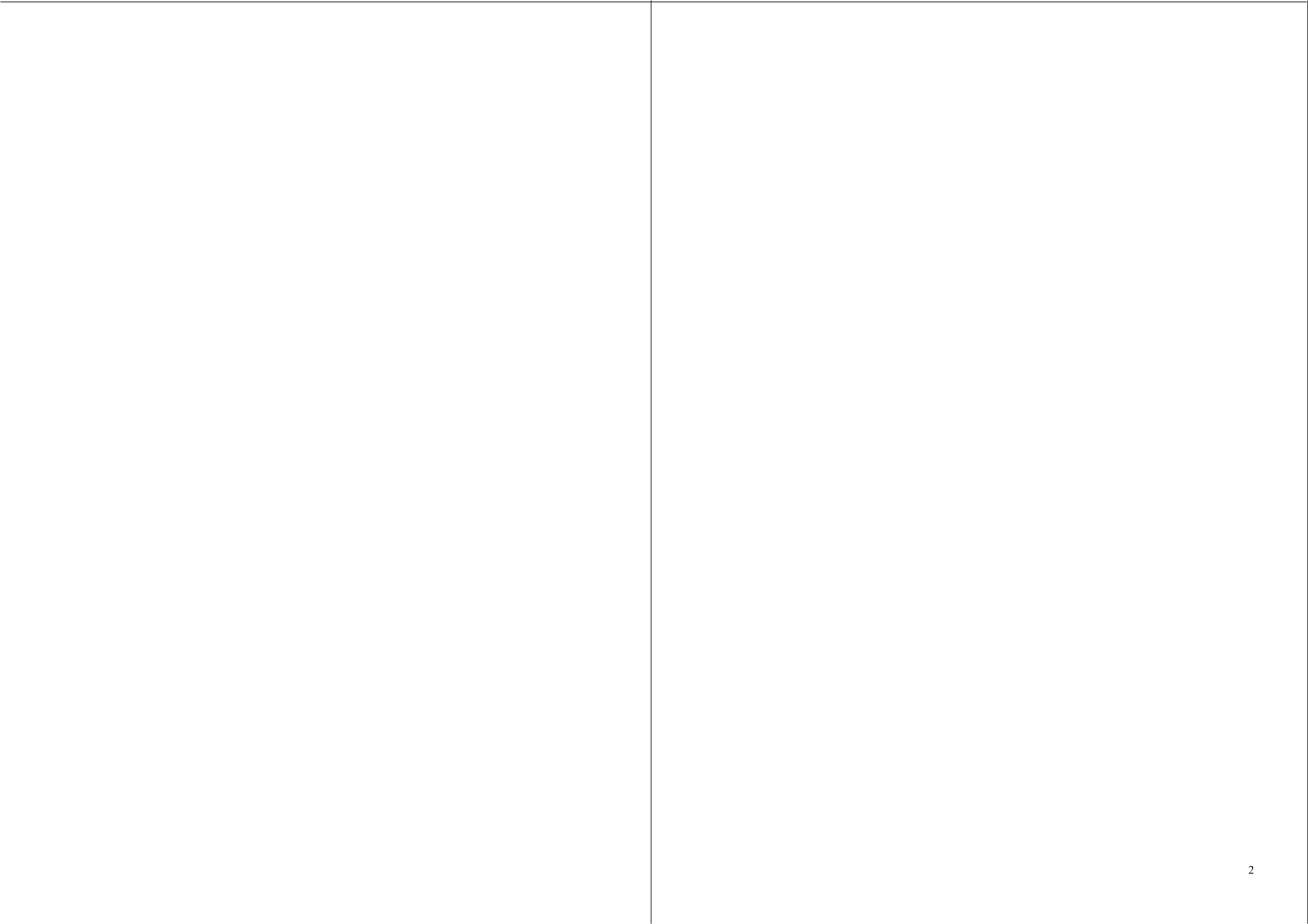 Всероссийская проверочная работа по ГЕОГРАФИИОПИСАНИЕ ВСЕРОССИЙСКОЙ  ПРОВЕРОЧНОЙ РАБОТЫПО ГЕОГРАФИИ11 классподготовлено Федеральным государственным бюджетным научным учреждением«ФЕДЕРАЛЬНЫЙ  ИНСТИТУТ ПЕДАГОГИЧЕСКИХ ИЗМЕРЕНИЙ»Назначение  всероссийской  проверочной работыВсероссийская проверочная работа (BПP) предназначена для итоговой оценки учебной подготовки участников BПP, изучавших школьный курс географии на базовом уровне.Документы,  определяющие содержание BПPСодержание всероссийской проверочной работы по географии определяется на основе следующих документов:Федеральный компонент Государственного стандарта среднего (полного) общего образования по биологии (базовый уровень) (приказ Минобразования России от 05.03.2004 № 1089 «Об утверждении Федерального компонента государственных стандартов начального общего, основного общего и среднего (полного)  общего образования»);Федеральный компонент Государственного стандарта основного общего образования (приказ Минобразования России от 05.03.2004 № 1089 «Об утверждении Федерального компонента государственных стандартов начального общего, основного общего  и среднего (полного) общего образования»).Подходы к отбору содержания и разработке структуры BПPНа основании ФК FOC базового уровня разработан кодификатор, определяющий перечень элементов содержания и перечень требований к уровню подготовки выпускников общеобразовательных организаций для проведения  BПP по географии (см. Приложение).Отбор содержания, подлежащего проверке в проверочной работе, осуществляется в  соответствии  с  разделом  «Обязательный  минимум  содержания   основных   образовательных    программ»    Федерального компонента государственных стандартов основного общего и среднего (полного) общего образования по географии. За основы взяты вопросы курса школьной географии, изучаемые в 8—11 классах.Источники  географической информацииМировое хозяйствоПриродопользование  и геоэкологияРегионы  и страны мираГеография РоссииВ работе проверяется как знание географических явлений и процессов в геосферах и географических особенностей природы населения и хозяйства отдельных территорий, так и умение анализировать географическую информацию, представленную в различных формах, способность применять полученные в школе географические знания для объяснения различных событий и явлений  в повседневной жизни.Ы 2018  Федеральная  служба  по надзору  в сфере образования  и науки Российской ФедерацииBПP-2018	ГЕОГРАФИЯ.  11 класс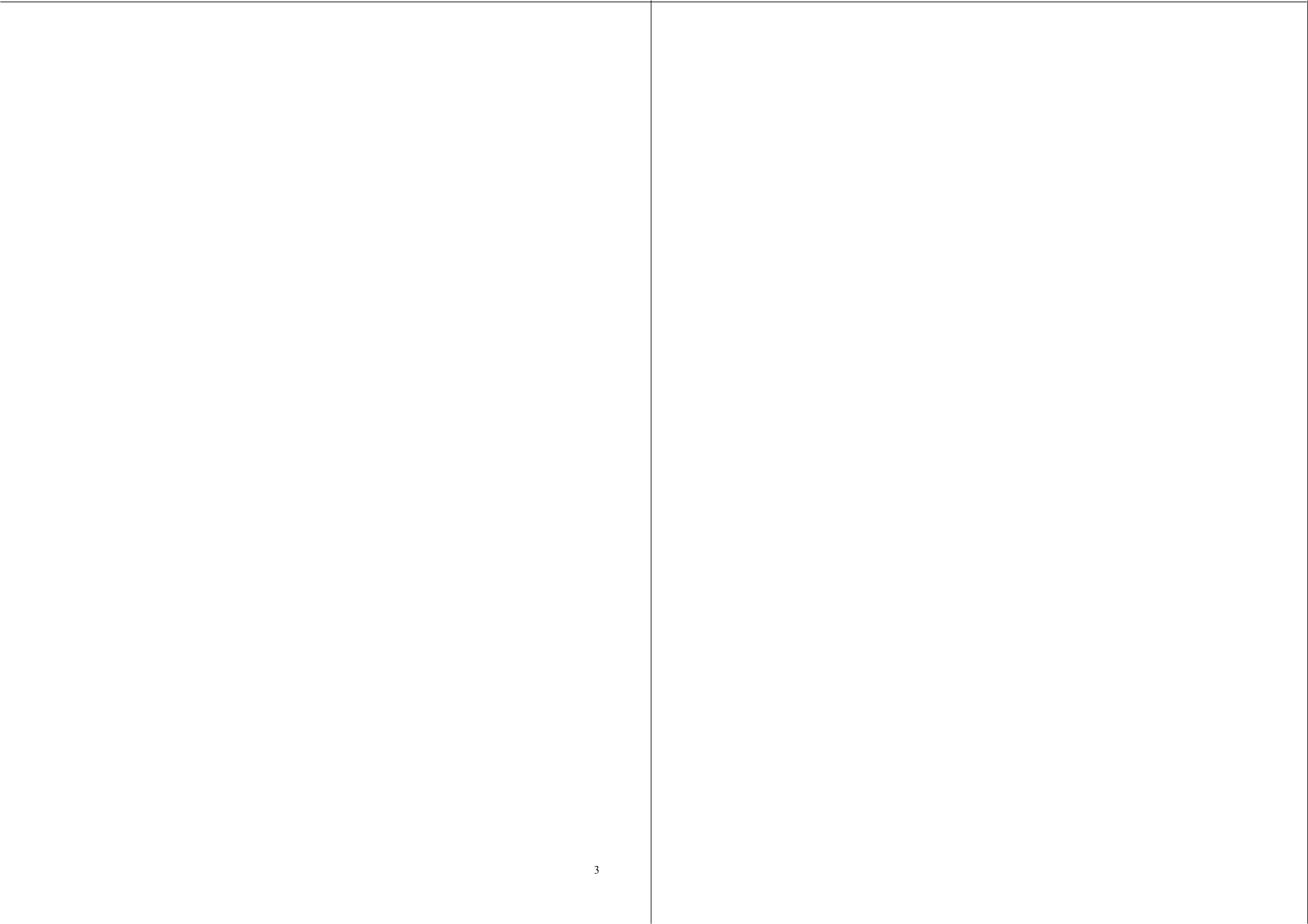 В проверочной работе используются задания разных типов, формы которых обеспечивают  их адекватность  проверяемым умениям.Структура и содержание всероссийской проверочной работыКаждый   вариант   проверочной   работы   включает   в   себя   17  заданий,различающихся  формами  и уровнями сложности.В проверочной  работе представлены  задания с разными типами ответов:задания, требующие  записать ответ в виде слова;задания на установление соответствия географических объектов и их характеристик;задания,  требующие  вписать  в текст  на месте  пропусков  ответы  изпредложенного списка;задания	с	выбором	нескольких	правильных	ответов	изпредложенного списка;задания на установление  правильной  последовательности элементов.В 6 заданиях предполагается развёрнутый свободный  ответ.BПP предусматривает проверку уровня подготовки выпускников в соответствии с  предъявленными  к  нему  требованиями.  В  разных  вариантах BПP задания одной линии могут конструироваться на содержании различных разделов курса школьной географии. Распределение  заданий  по  основным блокам содержания показано в таблице  1.Таблица 1. Распределение заданий проверочной работы по содержательны я разделтн курса географииПроверочная работа разрабатывается,  исходя  из  необходимости проверки требований к уровню подготовки  выпускников,  указанных  в разделе 2 кодификатора. В таблице 2 приведено распределение заданий по основным  умениям и способам действий.Ы 2018  Федеральная  служба  по надзору  в сфере образования  и науки Российской ФедерацииBПP-2018	ГЕОГРАФИЯ.  11 классТаблица 2. Распределение заданийпо аибпм учeвпй  u способая действийВ работе содержатся задания базового и повышенного уровней сложности. В таблице 3 представлено распределение заданий по уровню сложности.Ы 2018 Федеральная  служба  по надзору в сфере образования  и науки Российской Федерации	4BПP-2018ГЕОГРАФИЯ.  11 классТаблица 3. Распределение  заданий no уровню сложностиBПP-20188. Дополнительные  материалы  и оборудованиеГЕОГРАФИЯ.  11 класс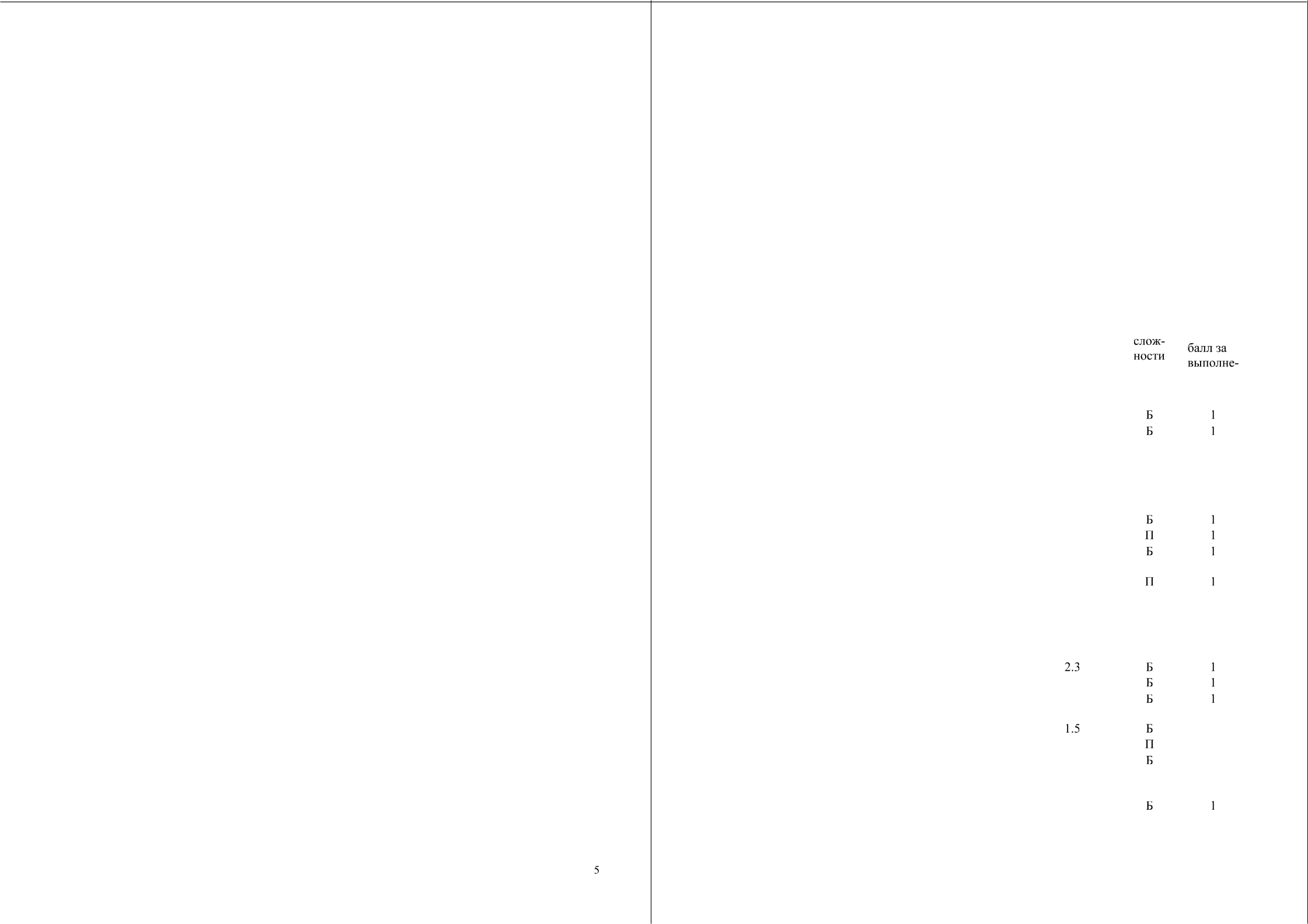 Система оценивания  отдельных  заданий  и работы в целомЗадание с кратким ответом считается выполненным, если записанный участником BПP ответ совпадает  с верным ответом.Для каждого задания в разделе «Ответы и критерии оценивания» приведены варианты ответов, которые можно считать верными, и критерии оценивания.К каждому заданию с развёрнутым ответом приводится инструкция, в которой указывается, за что выставляется каждый балл— от нуля до максимального балла.Полученные участников BПP баллы за выполнение всех заданий суммируются. Суммарный балл выпускника переводится в отметку по пятибалльной шкале с учетом рекомендуемой шкалы перевода, которая приведена в таблице 4.Таблица 4. Рекомендуемая иікала перевода суммарного балла за выполнение  BПP в отметку по пятибалльной шкалеВремя  выполнения работыНа выполнение всей работы отводится 1,5 часа (90  минут).Условия выполнения работыОтветы на задания всероссийской проверочной работы записываются в тексте работы в отведённых для этого местах. В инструкции к варианту описываются  правила записи ответов к заданиям.Ы 2018  Федеральная  служба  по надзору  в сфере образования  и науки Российской ФедерацииИспользуются школьные географические атласы 8—10 классов.9. Обобщённый  план варианта BПP по ГЕОГРАФИИКоды элементов содержания  представлены  в соответствии  с разделом 1, а коды требований — в соответствии с разделом 2 кодификатора элементов содержания и требований к уровню подготовки выпускников общеобразовательных организаций для проведения всероссийской проверочной работы по ГЕОГРАФИИ  (см. Приложение).Уровни	сложности	задания:	Б	базовый	(примерный	уровень выполнения — 60—90%); П — повышенный (40—60%).Ы 2018 Федеральная  служба  по надзору в сфере образования  и науки Российской Федерации	6BПP-20 l8ГЕОГРАФИЯ.  11 классBПP-2018КодификаторГЕОГРАФИЯ.  11 классПРИЛОЖЕНИЕ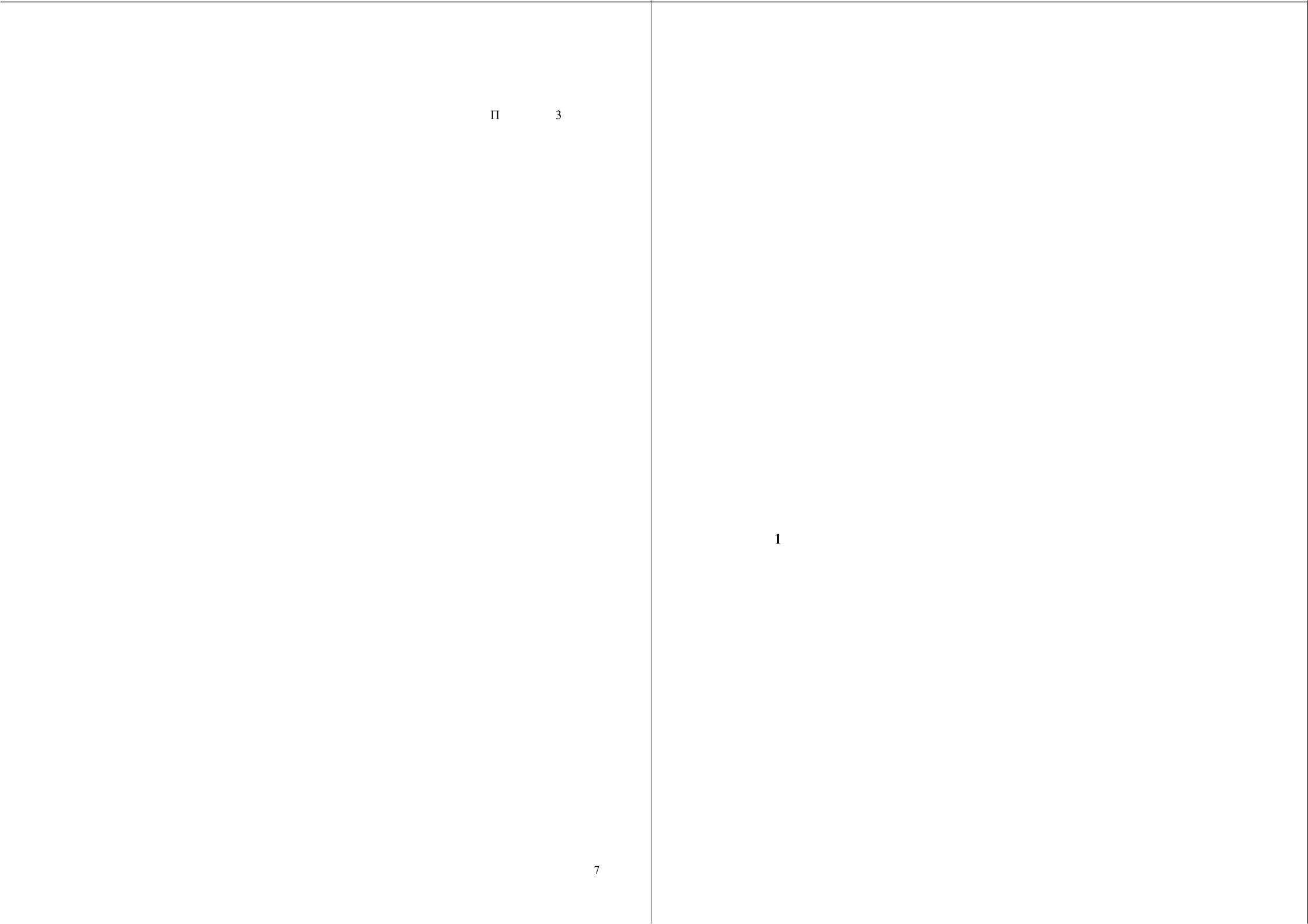 В Приложении приведён кодификатор элементов содержания и требований к уровню подготовки выпускников общеобразовательных организаций для проведения всероссийской проверочной работы  по географии.Ы 2018  Федеральная  служба  по надзору  в сфере образования  и науки Российской Федерацииэлементов содержания и требований к уровню подготовки выпускников общеобразовательных организаций для проведения всероссийской проверочной  работы  по ГЕОГРАФИИКодификатор элементов содержания по географии и требований к уровню подготовки выпускников общеобразовательных организаций составлен на основе Федерального компонента государственных стандартов основного общего и среднего (полного) общего образования по географии, базовый уровень (приказ Минобразования России от 05.03.2004 № 1089).Кодификатор  состоит из двух разделов:раздел 1. «Перечень элементов содержания, проверяемых заданиями всероссийской  проверочной работы по географии»;— раздел 2. «Перечень требований к уровню подготовки выпускников, достижение которых проверяется заданиями всероссийской проверочной  работы по географии».Раздел 1. Перечень элементов содержания,  проверяемых  заданиямивсероссийской  проверочной  работе по географииЫ 2018 Федеральная  служба по надзору в сфере образования  и науки Российской Федерации	8BПP-2018ГЕОГРАФИЯ.  11 классBПP-2018ГЕОГРАФИЯ.  11 классРаздел 2. Перечень требований к уровню подготовки выпускников, достижение которого проверяется заданиями всероссийской проверочной  работы  по географии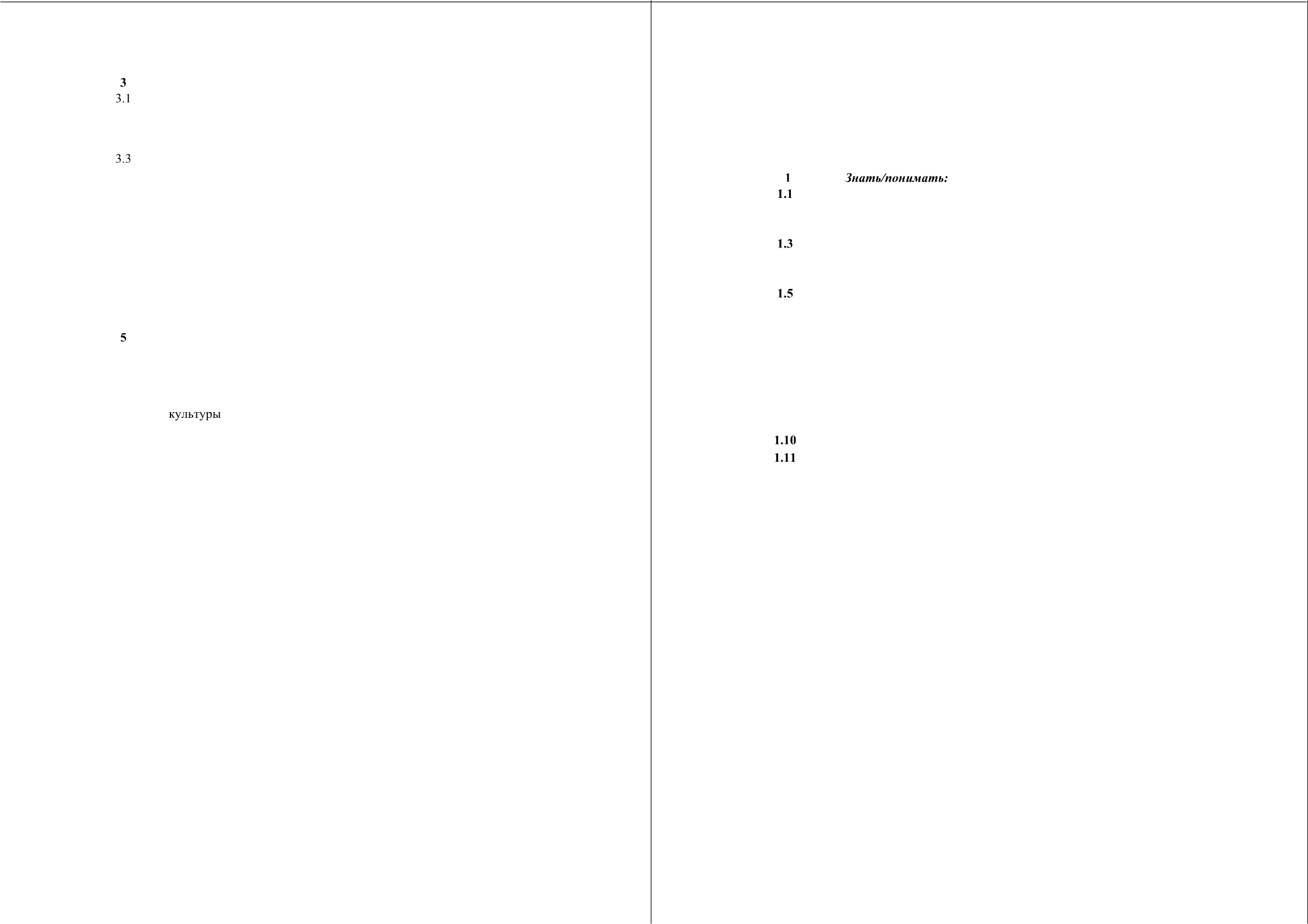 Ы 2018 Федеральная  служба по надзору в сфере образования  и науки  Российской Федерации	9	Ы 2018 Федеральная  служба  по надзору в сфере образования  и науки Российской Федерации	10Содержательные разделыКоличество заданий1. Источники  географической информации22. Население мира2——43. Мировое хозяйство3—54. Природопользование и геоэкология2—35. Регионы  и страны мира2—56. География России5—8ИTOFO17Основные умения  и способы действийОсновные умения  и способы действийОсновные умения  и способы действийОсновные умения  и способы действийОсновные умения  и способы действийКоличество заданийЗнать и понимать  смысл основных  теоретических  категорий ипонятийЗнать и понимать  смысл основных  теоретических  категорий ипонятийЗнать и понимать  смысл основных  теоретических  категорий ипонятийЗнать и понимать  смысл основных  теоретических  категорий ипонятийЗнать и понимать  смысл основных  теоретических  категорий ипонятий1Знать    и    понимать    географические   особенности  природыРоссииЗнать    и    понимать    географические   особенности  природыРоссииЗнать    и    понимать    географические   особенности  природыРоссииЗнать    и    понимать    географические   особенности  природыРоссииЗнать    и    понимать    географические   особенности  природыРоссии1Знать   и   понимать   географические   особенности   основныхотраслей хозяйства РоссииЗнать   и   понимать   географические   особенности   основныхотраслей хозяйства РоссииЗнать   и   понимать   географические   особенности   основныхотраслей хозяйства РоссииЗнать   и   понимать   географические   особенности   основныхотраслей хозяйства РоссииЗнать   и   понимать   географические   особенности   основныхотраслей хозяйства России1Знать   и   понимать    географическую   специфику   отдельныхстран    и    регионов,    их    различия    по    уровню социально-экономического развитияЗнать   и   понимать    географическую   специфику   отдельныхстран    и    регионов,    их    различия    по    уровню социально-экономического развитияЗнать   и   понимать    географическую   специфику   отдельныхстран    и    регионов,    их    различия    по    уровню социально-экономического развитияЗнать   и   понимать    географическую   специфику   отдельныхстран    и    регионов,    их    различия    по    уровню социально-экономического развитияЗнать   и   понимать    географическую   специфику   отдельныхстран    и    регионов,    их    различия    по    уровню социально-экономического развития2Знать	и	понимать	специализацию	стран	в	системемеждународного географического раэделения  трудаЗнать	и	понимать	специализацию	стран	в	системемеждународного географического раэделения  трудаЗнать	и	понимать	специализацию	стран	в	системемеждународного географического раэделения  трудаЗнать	и	понимать	специализацию	стран	в	системемеждународного географического раэделения  трудаЗнать	и	понимать	специализацию	стран	в	системемеждународного географического раэделения  труда1Уметьтематикисопоставлятьгеографическиекартыразличной1Уметь   оценивать   ресурсообеспеченность  отдельных   стран ирегионов мираУметь   оценивать   ресурсообеспеченность  отдельных   стран ирегионов мираУметь   оценивать   ресурсообеспеченность  отдельных   стран ирегионов мираУметь   оценивать   ресурсообеспеченность  отдельных   стран ирегионов мираУметь   оценивать   ресурсообеспеченность  отдельных   стран ирегионов мира1Уметь    определять    и    сравнивать    по    разным источникаминформации географические тенденции развития природных, социально-экономических и геоэкологических объектов, процессов   и явленийУметь    определять    и    сравнивать    по    разным источникаминформации географические тенденции развития природных, социально-экономических и геоэкологических объектов, процессов   и явленийУметь    определять    и    сравнивать    по    разным источникаминформации географические тенденции развития природных, социально-экономических и геоэкологических объектов, процессов   и явленийУметь    определять    и    сравнивать    по    разным источникаминформации географические тенденции развития природных, социально-экономических и геоэкологических объектов, процессов   и явленийУметь    определять    и    сравнивать    по    разным источникаминформации географические тенденции развития природных, социально-экономических и геоэкологических объектов, процессов   и явлений1Уметь   использовать	знания	и    умения    в   практическойдеятельности	и	повседневной	жизни	для	определенияразличий  во времени, чтения карт различного содержанияУметь   использовать	знания	и    умения    в   практическойдеятельности	и	повседневной	жизни	для	определенияразличий  во времени, чтения карт различного содержанияУметь   использовать	знания	и    умения    в   практическойдеятельности	и	повседневной	жизни	для	определенияразличий  во времени, чтения карт различного содержанияУметь   использовать	знания	и    умения    в   практическойдеятельности	и	повседневной	жизни	для	определенияразличий  во времени, чтения карт различного содержанияУметь   использовать	знания	и    умения    в   практическойдеятельности	и	повседневной	жизни	для	определенияразличий  во времени, чтения карт различного содержания2Vметь    выделять    существенные    признаки   географическихобъектов и явленийVметь    выделять    существенные    признаки   географическихобъектов и явленийVметь    выделять    существенные    признаки   географическихобъектов и явленийVметь    выделять    существенные    признаки   географическихобъектов и явленийVметь    выделять    существенные    признаки   географическихобъектов и явлений2Vметь	анализировать	информацию,	необходимую	дляизучения  географических объектов и явленийVметь	анализировать	информацию,	необходимую	дляизучения  географических объектов и явленийVметь	анализировать	информацию,	необходимую	дляизучения  географических объектов и явленийVметь	анализировать	информацию,	необходимую	дляизучения  географических объектов и явленийVметь	анализировать	информацию,	необходимую	дляизучения  географических объектов и явлений2Vметь    использовать    знания    и    умения    в   практическойдеятельности и повседневной жизни для объяснения и оценки разных территорий с точки зрения взаимосвязи природных, социально-экономических, техногенных  объектов  и процессовVметь    использовать    знания    и    умения    в   практическойдеятельности и повседневной жизни для объяснения и оценки разных территорий с точки зрения взаимосвязи природных, социально-экономических, техногенных  объектов  и процессовVметь    использовать    знания    и    умения    в   практическойдеятельности и повседневной жизни для объяснения и оценки разных территорий с точки зрения взаимосвязи природных, социально-экономических, техногенных  объектов  и процессовVметь    использовать    знания    и    умения    в   практическойдеятельности и повседневной жизни для объяснения и оценки разных территорий с точки зрения взаимосвязи природных, социально-экономических, техногенных  объектов  и процессовVметь    использовать    знания    и    умения    в   практическойдеятельности и повседневной жизни для объяснения и оценки разных территорий с точки зрения взаимосвязи природных, социально-экономических, техногенных  объектов  и процессов2ИТОГОИТОГОИТОГОИТОГОИТОГО17Отметкапо пятибалльной шкале«2»«3»«4»«5»Суммарный балл0—67—1213—1718—22№Проверяемые элементысодержанияКоды прове-ряемых элементов содержания(пОкОдиф«-катору)Кодыпроверяемых требований к уровню подго-ТОвки(пОхО-дификатору)УровенБМакс.ние зада-1Природа России6.21.92Географические  модели.Географическая карта, план местности1.12.63Хозяйство России6.41.11; 2.7Б24Географические  модели.Географическая  карта1 123Бi5ПриродаРоссии6.22.46РегионыРоссии6.51.12; 2.57Часовые зоны на территорииРоссии6.1.22.48Население и хозяйство Poc-сии и мира. Особенности природно-ресурсного потенциала, населения, хозяйства, культуры крупных стран мира2.3—2.6; 3. l—3.5; 5.4; 6.3;6.41.1—I .139Мировое хозяйство3.1—3.410Страны мира5.2—5.41.7; 2.511Многообразие  стран мира.Основные  типы стран5.11.712Мировое хозяйство3.1—3.6213Природные ресурсы4.122214Всё содержание курсов эко-номической и социальной географии России и мира2.1—6.62115Всё содержание курсов эко-номической и социальной географии России и мира2.1—6.626КодКОНТјЗО-лируемогоэлементаЭлементы содержания, проверяемые  заданиями BПPЭлементы содержания, проверяемые  заданиями BПPЭлементы содержания, проверяемые  заданиями BПPЭлементы содержания, проверяемые  заданиями BПPЭлементы содержания, проверяемые  заданиями BПPЭлементы содержания, проверяемые  заданиями BПPЭлементы содержания, проверяемые  заданиями BПPЭлементы содержания, проверяемые  заданиями BПPИСТОЧНИ1(И  ГЕОГРАФНЧЕСБОИ ИНФОРМАЦНИИСТОЧНИ1(И  ГЕОГРАФНЧЕСБОИ ИНФОРМАЦНИИСТОЧНИ1(И  ГЕОГРАФНЧЕСБОИ ИНФОРМАЦНИИСТОЧНИ1(И  ГЕОГРАФНЧЕСБОИ ИНФОРМАЦНИИСТОЧНИ1(И  ГЕОГРАФНЧЕСБОИ ИНФОРМАЦНИИСТОЧНИ1(И  ГЕОГРАФНЧЕСБОИ ИНФОРМАЦНИИСТОЧНИ1(И  ГЕОГРАФНЧЕСБОИ ИНФОРМАЦНИИСТОЧНИ1(И  ГЕОГРАФНЧЕСБОИ ИНФОРМАЦНИ1.1Географические  модели.   Географическая   карта,   план   местности. Ихосновные параметры и элементы (масштаб, условные знаки, способы картографического изображения,  градусная сеть)Географические  модели.   Географическая   карта,   план   местности. Ихосновные параметры и элементы (масштаб, условные знаки, способы картографического изображения,  градусная сеть)Географические  модели.   Географическая   карта,   план   местности. Ихосновные параметры и элементы (масштаб, условные знаки, способы картографического изображения,  градусная сеть)Географические  модели.   Географическая   карта,   план   местности. Ихосновные параметры и элементы (масштаб, условные знаки, способы картографического изображения,  градусная сеть)Географические  модели.   Географическая   карта,   план   местности. Ихосновные параметры и элементы (масштаб, условные знаки, способы картографического изображения,  градусная сеть)Географические  модели.   Географическая   карта,   план   местности. Ихосновные параметры и элементы (масштаб, условные знаки, способы картографического изображения,  градусная сеть)Географические  модели.   Географическая   карта,   план   местности. Ихосновные параметры и элементы (масштаб, условные знаки, способы картографического изображения,  градусная сеть)Географические  модели.   Географическая   карта,   план   местности. Ихосновные параметры и элементы (масштаб, условные знаки, способы картографического изображения,  градусная сеть)2НАСЕЛЕНИЕ  МИРАНАСЕЛЕНИЕ  МИРАНАСЕЛЕНИЕ  МИРАНАСЕЛЕНИЕ  МИРАНАСЕЛЕНИЕ  МИРАНАСЕЛЕНИЕ  МИРАНАСЕЛЕНИЕ  МИРАНАСЕЛЕНИЕ  МИРА2.1Географические  особенности  размещения  населения. Неравномерностьразмещения населения немного шара: основные черты и факторыГеографические  особенности  размещения  населения. Неравномерностьразмещения населения немного шара: основные черты и факторыГеографические  особенности  размещения  населения. Неравномерностьразмещения населения немного шара: основные черты и факторыГеографические  особенности  размещения  населения. Неравномерностьразмещения населения немного шара: основные черты и факторыГеографические  особенности  размещения  населения. Неравномерностьразмещения населения немного шара: основные черты и факторыГеографические  особенности  размещения  населения. Неравномерностьразмещения населения немного шара: основные черты и факторыГеографические  особенности  размещения  населения. Неравномерностьразмещения населения немного шара: основные черты и факторыГеографические  особенности  размещения  населения. Неравномерностьразмещения населения немного шара: основные черты и факторы2.2География  религий мираГеография  религий мираГеография  религий мираГеография  религий мираГеография  религий мираГеография  религий мираГеография  религий мираГеография  религий мира2.3Динамика  численности  населения  Земли. Концепция демографическогоперевода. Географические особенности воспроизводства населения мира. Постоянный рост населения Земли, его причины и последствия. Демографическая политикаДинамика  численности  населения  Земли. Концепция демографическогоперевода. Географические особенности воспроизводства населения мира. Постоянный рост населения Земли, его причины и последствия. Демографическая политикаДинамика  численности  населения  Земли. Концепция демографическогоперевода. Географические особенности воспроизводства населения мира. Постоянный рост населения Земли, его причины и последствия. Демографическая политикаДинамика  численности  населения  Земли. Концепция демографическогоперевода. Географические особенности воспроизводства населения мира. Постоянный рост населения Земли, его причины и последствия. Демографическая политикаДинамика  численности  населения  Земли. Концепция демографическогоперевода. Географические особенности воспроизводства населения мира. Постоянный рост населения Земли, его причины и последствия. Демографическая политикаДинамика  численности  населения  Земли. Концепция демографическогоперевода. Географические особенности воспроизводства населения мира. Постоянный рост населения Земли, его причины и последствия. Демографическая политикаДинамика  численности  населения  Земли. Концепция демографическогоперевода. Географические особенности воспроизводства населения мира. Постоянный рост населения Земли, его причины и последствия. Демографическая политикаДинамика  численности  населения  Земли. Концепция демографическогоперевода. Географические особенности воспроизводства населения мира. Постоянный рост населения Земли, его причины и последствия. Демографическая политика2.4Половозрастной  состав населенияПоловозрастной  состав населенияПоловозрастной  состав населенияПоловозрастной  состав населенияПоловозрастной  состав населенияПоловозрастной  состав населенияПоловозрастной  состав населенияПоловозрастной  состав населения2.5Городскоепроцессисельскоенаселениемира.Урбанизациякаквсемирный2.6Миграция. Основные направления и типы миграций в миреМиграция. Основные направления и типы миграций в миреМиграция. Основные направления и типы миграций в миреМиграция. Основные направления и типы миграций в миреМиграция. Основные направления и типы миграций в миреМиграция. Основные направления и типы миграций в миреМиграция. Основные направления и типы миграций в миреМиграция. Основные направления и типы миграций в мире2.7Уровень и качество жизни населенияУровень и качество жизни населенияУровень и качество жизни населенияУровень и качество жизни населенияУровень и качество жизни населенияУровень и качество жизни населенияУровень и качество жизни населенияУровень и качество жизни населения2.8Структура  занятости населенияСтруктура  занятости населенияСтруктура  занятости населенияСтруктура  занятости населенияСтруктура  занятости населенияСтруктура  занятости населенияСтруктура  занятости населенияСтруктура  занятости населенияК0дтребованияТребования  к  уровню  подготовки выпускниковТребования  к  уровню  подготовки выпускниковТребования  к  уровню  подготовки выпускниковТребования  к  уровню  подготовки выпускниковсмысл основных теоретических категорий и понятийсмысл основных теоретических категорий и понятийсмысл основных теоретических категорий и понятийсмысл основных теоретических категорий и понятий1.2особенности размещения основных видов природных ресурсов, их главные  месторождения  и территориальные сочетанияособенности размещения основных видов природных ресурсов, их главные  месторождения  и территориальные сочетанияособенности размещения основных видов природных ресурсов, их главные  месторождения  и территориальные сочетанияособенности размещения основных видов природных ресурсов, их главные  месторождения  и территориальные сочетаниячисленность и динамику населения мира, отдельных регионов и стран; основные  направлепия  миграций  населения мирачисленность и динамику населения мира, отдельных регионов и стран; основные  направлепия  миграций  населения мирачисленность и динамику населения мира, отдельных регионов и стран; основные  направлепия  миграций  населения мирачисленность и динамику населения мира, отдельных регионов и стран; основные  направлепия  миграций  населения мира1.4различия в уровне  и качестве  жизпи населения мираразличия в уровне  и качестве  жизпи населения мираразличия в уровне  и качестве  жизпи населения мираразличия в уровне  и качестве  жизпи населения мирагеографические особенности отраслевой и территориальной структуры мирового  хозяйства,  размещения  его основных отраслейгеографические особенности отраслевой и территориальной структуры мирового  хозяйства,  размещения  его основных отраслейгеографические особенности отраслевой и территориальной структуры мирового  хозяйства,  размещения  его основных отраслейгеографические особенности отраслевой и территориальной структуры мирового  хозяйства,  размещения  его основных отраслейt.6специализацию стран в системе международного географического разделепия трудаспециализацию стран в системе международного географического разделепия трудаспециализацию стран в системе международного географического разделепия трудаспециализацию стран в системе международного географического разделепия труда1.7географическую специфику отдельных стран и регионов, их различия по  уровню  социально-экономического развитиягеографическую специфику отдельных стран и регионов, их различия по  уровню  социально-экономического развитиягеографическую специфику отдельных стран и регионов, их различия по  уровню  социально-экономического развитиягеографическую специфику отдельных стран и регионов, их различия по  уровню  социально-экономического развития1.8специфику географического положепия и адмипистративно- территориальное  устройство  Российской Федерацииспецифику географического положепия и адмипистративно- территориальное  устройство  Российской Федерацииспецифику географического положепия и адмипистративно- территориальное  устройство  Российской Федерацииспецифику географического положепия и адмипистративно- территориальное  устройство  Российской Федерации1.9географические особенности  природы Россиигеографические особенности  природы Россиигеографические особенности  природы Россиигеографические особенности  природы Россиигеографические особенности  населения Россиигеографические особенности  населения Россиигеографические особенности  населения Россиигеографические особенности  населения Россиигеографические особенности  основных  отраслей  хозяйства Россиигеографические особенности  основных  отраслей  хозяйства Россиигеографические особенности  основных  отраслей  хозяйства Россиигеографические особенности  основных  отраслей  хозяйства России1.12географические  особенности  географических районов Россиигеографические  особенности  географических районов Россиигеографические  особенности  географических районов Россиигеографические  особенности  географических районов России1.13роль и место России в современном мирероль и место России в современном мирероль и место России в современном мирероль и место России в современном мире2Уметь:Уметь:Уметь:Уметь:2.1сопоставлять  географические карты  различной тематикисопоставлять  географические карты  различной тематикисопоставлять  географические карты  различной тематикисопоставлять  географические карты  различной тематики2.2оценивать ресурсообеспеченность отдельных стран и регионов мираоценивать ресурсообеспеченность отдельных стран и регионов мираоценивать ресурсообеспеченность отдельных стран и регионов мираоценивать ресурсообеспеченность отдельных стран и регионов мира2.3определять     и    сравнивать     по     разным     источникам  информациигеографические	тепденции	развития	природных,	социально- экопомических  и геоэкологических объектов,  процессов  и явленийопределять     и    сравнивать     по     разным     источникам  информациигеографические	тепденции	развития	природных,	социально- экопомических  и геоэкологических объектов,  процессов  и явленийопределять     и    сравнивать     по     разным     источникам  информациигеографические	тепденции	развития	природных,	социально- экопомических  и геоэкологических объектов,  процессов  и явленийопределять     и    сравнивать     по     разным     источникам  информациигеографические	тепденции	развития	природных,	социально- экопомических  и геоэкологических объектов,  процессов  и явлений2.4использовать знания и умения в практической деятельности и повседневной жизни для определения различий во времени, чтения карт различного содержанияиспользовать знания и умения в практической деятельности и повседневной жизни для определения различий во времени, чтения карт различного содержанияиспользовать знания и умения в практической деятельности и повседневной жизни для определения различий во времени, чтения карт различного содержанияиспользовать знания и умения в практической деятельности и повседневной жизни для определения различий во времени, чтения карт различного содержания2.5выделять  существенные  признаки  географических объектов и явленийвыделять  существенные  признаки  географических объектов и явленийвыделять  существенные  признаки  географических объектов и явленийвыделять  существенные  признаки  географических объектов и явлений2.6анализировать	информацию,географических объектов  и явленийнеобходимуюдляизучения2.7использовать   знания   и   умения   в   практической   деятельности иповседневной жизни для объяснения и оценки разных территорий с точки зрения взаимосвязи природных, социально-экономических, техногенных  объектов и процессовиспользовать   знания   и   умения   в   практической   деятельности иповседневной жизни для объяснения и оценки разных территорий с точки зрения взаимосвязи природных, социально-экономических, техногенных  объектов и процессовиспользовать   знания   и   умения   в   практической   деятельности иповседневной жизни для объяснения и оценки разных территорий с точки зрения взаимосвязи природных, социально-экономических, техногенных  объектов и процессовиспользовать   знания   и   умения   в   практической   деятельности иповседневной жизни для объяснения и оценки разных территорий с точки зрения взаимосвязи природных, социально-экономических, техногенных  объектов и процессов